Family & Community Services of Somerset County’s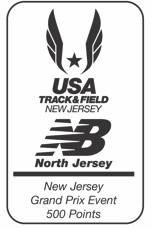 “Don’t Fall, Let’s Run!”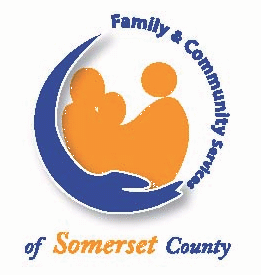 5K Run/Walk & Kid SprintSaturday, October 24th, 2015Rain or Shine9:00 Walkers/Runners & 10:00 Kid Sprint Somerset County’s Park Commission’s Duke Island Park, Bridgewater, NJPaved, wooded trails along the Raritan RiverEntry Fee:          5K runners/walkers: $25 & USATF-NJ members $22 by 10/10/155 K runners/walkers:  $30 & USATF-NJ members $27 after 10/10/15Kid Sprinters: $10 by 10/10/15 or $15 after 10/10/15Registration:      Mail or Online at www.runsignup.comMail form to and make checks payable to:Family & Community Services of SomersetAttn: Amy Herrick339 West Second StreetBound Brook, NJ 08805Race Day Registration & Packet Pick Up:  Starting at 8:00 am Awards:                 Awards Ceremony approx. 10:30 amTop 3 M/F OverallTop 3 M/F in Standard Age GroupsAge Groups:          19 & Under, 20 to 29, to 80 & Over in 10 Year IncrementsAll Proceeds from this race benefits Family & Community Services of Somerset County.FCS is a nonprofit agency that offers mental health, addictions, and other community based services to all. Please visit our website www.fcssomerset.org.Please complete all required information.Name 	 Address 		City, State, Zip codeEmail 	 Phone# 		Emergency Contact Name & Phone#Waiver:  I, intending to be legally bound, hereby for myself, my heirs, executors, and administrators, waiver and release any and all rights and claims I may have against Family and Community Services of Somerset County, the county of Somerset, and all sponsors, and other persons or organizations connected with the above named event,and their respective agents, employees, officers, volunteers, representatives, successors, and assignees for any and all injuries that may be suffered by me in connection with this event.  Further,I hereby certify that I am physically able to participate in this event and hereby grant the right to publish my name in the news media and use my likeness in any photographic record for the Family andCommunity Services of Somerset County “Don’t Fall, Let’s Run” 5K run,1 Mile walk, and Kids Sprint. Rain or Shine, no refunds.Sex           Date of Birth             Age on Race Day2015 USATF-NJ Membership #*Complimentary T-shirts to Pre-Registrants(While Supplies Last)Choose Size:S 	M          L          XL (please circle one)Signature of parent or guardian if under 18Office Use OnlyBIB#:  	